14.10.2019 г. № 67РОССИЙСКАЯ ФЕДЕРАЦИЯ  ИРКУТСКАЯ ОБЛАСТЬМАМСКО-ЧУЙСКИЙ РАЙОНЛУГОВСКОЕ ГОРОДСКОЕ ПОСЕЛЕНИЕАДМИНИСТРАЦИЯПОСТАНОВЛЕНИЕО ВНЕСЕНИИ ИЗМЕНЕНИЙ В ПОСТАНОВЛЕНИЕ АДМИНИСТРАЦИИ ЛУГОВСКОГО ГОРОДСКОГО ПОСЕЛЕНИЯ ОТ 15.01.2019 ГОДА № 4 «ОБ УТВЕРЖДЕНИИ ПЛАНА-ЗАКУПОК, ОБОСНОВАНИЯ ЗАКУПОК ТОВАРОВ, РАБОТ, УСЛУГ ДЛЯ ОБЕСПЕЧЕНИЯ НУЖД ЛУГОВСКОГО ГОРОДСКОГО ПОСЕЛЕНИЯ»Во исполнение статьи 17 Федерального закона от 05 апреля 2013 года №44-ФЗ «О контрактной системе в сфере закупок товаров, работ, услуг для обеспечения государственных и муниципальных нужд», постановлением Правительства Российской Федерации от 21 ноября 2013 года №1043 «О требованиях к формированию, утверждению и ведению планов закупок товаров, работ, услуг для обеспечения нужд субъекта Российской Федерации и муниципальных нужд, а также требованиях к форме планов закупок товаров, работ, услуг», постановлением Правительства Российской Федерации от 05 июня 2015 года № 555 «Об установлении порядка обоснования закупок товаров, работ, услуг для обеспечения государственных и муниципальных нужд и форм такого обоснования», постановлением администрации Луговского городского поселения от 01.02.2017 № 17 «Об утверждении требований к порядку разработки и принятия правовых актов о нормировании в сфере закупок для обеспечения муниципальных нужд Луговского городского поселения, содержанию указанных актов и обеспечению их исполнения», руководствуясь Уставом Луговского муниципального образования, администрации Луговского городского поселенияПОСТАНОВЛЯЕТ:          1. Внести изменения в приложение к постановлению администрации Луговского городского поселения от 15.01.2019 года № 4 «Об утверждении  плана – закупок товаров, работ, услуг для обеспечения нужд Луговского городского поселения» изложив его в новой редакции (приложение№1).2. Обеспечить своевременное внесение изменений в план - закупок, обоснования закупок товаров, работ, услуг для обеспечения нужд Луговского городского поселения на 2019 финансовый год и на плановый период 2020 и 2021 годов в ЕИС.3. Постановление от 11.10.2019 г. № 63 «О внесении изменений в постановление администрации Луговского городского поселения от 15.01.2019 года № 4 «Об утверждении  плана – закупок товаров, работ, услуг для обеспечения нужд Луговского городского поселения» считать утратившим силу. 4. Контроль за исполнением  данного постановления  оставляю за собой. Главы Луговского городского поселения                                                                           А.В. Ушаков14.10.2019 г. № 68РОССИЙСКАЯ ФЕДЕРАЦИЯ  ИРКУТСКАЯ ОБЛАСТЬМАМСКО-ЧУЙСКИЙ РАЙОНЛУГОВСКОЕ ГОРОДСКОЕ ПОСЕЛЕНИЕАДМИНИСТРАЦИЯПОСТАНОВЛЕНИЕО ВНЕСЕНИИ ИЗМЕНЕНИЙ В ПОСТАНОВЛЕНИЕ АДМИНИСТРАЦИИ ЛУГОВСКОГО ГОРОДСКОГО ПОСЕЛЕНИЯ ОТ 28.01.2019 ГОДА № 5 «ОБ УТВЕРЖДЕНИИ ПЛАНА-ГРАФИКА РАЗМЕЩЕНИЯ ЗАКАЗОВ НА ПОСТАВКИ ТОВАРОВ, ВЫПОЛНЕНИЕ РАБОТ, ОКАЗАНИЕ УСЛУГ ДЛЯ НУЖД АДМИНИСТРАЦИИ ЛУГОВСКОГО ГОРОДСКОГО ПОСЕЛЕНИЯ НА 2019 ГОД»	В соответствии с  Федеральным законом от 06.10.2003 года № 131-ФЗ «Об общих принципах организации местного самоуправления в Российской Федерации», Федерального закона от 5 апреля 2013 года № 44-ФЗ «О контрактной системе в сфере закупок товаров, работ, услуг для обеспечения государственных и муниципальных нужд», совместному приказу Минэкономразвития России и Федерального казначейства «Об утверждении порядка размещения на официальном сайте планов-графиков размещения заказа на поставки товаров, выполнение работ, оказание услуг для нужд заказчиков и формы планов – графиков размещения заказа на поставки товаров, выполнение работ, оказание услуг для нужд заказчиков» от 27.12.2011 г. № 761/20н, руководствуясь Уставом Луговского муниципального образования, администрация  Луговского городского поселения.ПОСТАНОВЛЯЕТ:Внести изменения в приложение к постановлению администрации Луговского городского поселения от 28.01.2019 года № 5 «Об утверждении плана - графика размещения заказов на поставки товаров, выполнение работ, оказание услуг для нужд администрации Луговского городского поселения на 2019 год» изложив его в новой редакции (приложение).Обеспечить своевременное внесение изменений в план - график на поставки товаров, выполнение работ, оказание услуг для нужд администрации Луговского городского поселения на 2019 год в ЕИС.Постановление от 07.08.2019 года № 57 «О внесении изменений в постановление администрации Луговского городского поселения от 28.01.2019 года № 5 «Об утверждении плана - графика размещения заказов на поставки товаров, выполнение работ, оказание услуг для нужд администрации Луговского городского поселения на 2019 год», считать не действительным.Контроль за исполнением данного постановления оставляю за собой.Глава Луговского городского поселения                                                                      А.В. Ушаков  14.10.2019 г. № 69РОССИЙСКАЯ ФЕДЕРАЦИЯИРКУТСКАЯ ОБЛАСТЬМАМСКО-ЧУЙСКИЙ РАЙОНЛУГОВСКОЕ ГОРОДСКОЕ ПОСЕЛЕНИЕАДМИНИСТРАЦИЯПОСТАНОВЛЕНИЕ ОБ УТВЕРЖДЕНИИ АДМИНИСТРАТИВНОГО РЕГЛАМЕНТА ПРЕДОСТАВЛЕНИЯ МУНИЦИПАЛЬНОЙ УСЛУГИ                   «ПРЕДОСТАВЛЕНИЕ ЗЕМЕЛЬНЫХ УЧАСТКОВ ГРАЖДАНАМ ДЛЯ ИНДИВИДУАЛЬНОГО ЖИЛИЩНОГО СТРОИТЕЛЬСТВА»В целях повышения эффективности, качества, доступности муниципальных услуг и своевременного их предоставления, руководствуясь Федеральным законом от 06.10.2003 № 131-ФЗ «Об общих принципах организации местного самоуправления в Российской Федерации», Федеральным законом от 27.07.2010 № 210-ФЗ  (ред. от 13.07.2015г.) «Об организации предоставления государственных и муниципальных услуг», администрация  Луговского городского поселения ПОСТАНОВЛЯЕТ1.   Утвердить Административный регламент предоставления муниципальной услуги «Предоставление земельных участков гражданам для индивидуального жилищного строительства», согласно приложению.2. Постановление об утверждении административного регламента предоставления муниципальной услуги «Предоставление земельных участков гражданам для индивидуального жилищного строительства» от 17.01.2017 года № 9 считать утратившим силу.3. Настоящее постановление подлежит опубликованию в установленном порядке и на официальном сайте администрации Луговского городского поселения.  Глава  Луговского муниципального образования                                          А.В. УшаковПриложение к постановлению администрации Луговскогогородского  поселения от 14.10.2019 № 69 Административный регламентпредоставления муниципальной услуги «Предоставление земельных участков гражданам для индивидуального жилищного строительства»Раздел I. ОБЩИЕ ПОЛОЖЕНИЯГлава 1. ПРЕДМЕТ РЕГУЛИРОВАНИЯ АДМИНИСТРАТИВНОГО РЕГЛАМЕНТА 1.   Административный регламент предоставления муниципальной услуги  «Предоставление земельных участков гражданам для индивидуального жилищного строительства», (далее - административный регламент) разработан в целях повышения качества и доступности результатов предоставления муниципальной услуги «Предоставление земельных участков гражданам для индивидуального жилищного строительства» на территории Луговского муниципального образования.2. Административный регламент определяет сроки, порядок и последовательность действий органа, осуществляющего предоставление муниципальной услуги «Предоставление земельных участков гражданам для индивидуального жилищного строительства» на территории Луговского муниципального образования, а также формы контроля за исполнением Регламента, досудебный (внесудебный) порядок обжалования решений и действий (бездействия) органа, предоставляющего муниципальную услугу, его должностных лиц.Глава 2. КРУГ ЗАЯВИТЕЛЕЙ        3.  Заявителями муниципальной услуги являются граждане.Глава 3. ТРЕБОВАНИЯ К ПОРЯДКУ ИНФОРМИРОВАНИЯ О ПРЕДОСТАВЛЕНИИ МУНИЦИПАЛЬНОЙ УСЛУГИ4.  Для получения информации по вопросам предоставления муниципальной услуги и процедурах предоставления муниципальной услуги (далее – информация) заявитель обращается в администрацию Луговского городского поселения (далее – уполномоченный орган).5.  Информация предоставляется:        а) при личном контакте с заявителями;        б) с использованием средств телефонной и электронной связи, в том числе через официальный сайт уполномоченного органа в информационно-телекоммуникационной сети «Интернет» – http://www.lugovka.irkmo.ru;  в) через региональную государственную информационную систему «Региональный портал государственных и муниципальных услуг Иркутской области» в информационно-телекоммуникационной сети «Интернет» - http://38.gosuslugi.ru (далее – Портал) посредством электронных документов, подписанных усиленной квалифицированной подписью, независимо от формы или способа обращения заявителей, (при наличии технической возможности) за исключением случаев, если иной порядок предоставления такой информации установлен федеральными законами или иными нормативными правовыми актами Российской Федерации, регулирующими правоотношения в установленной сфере деятельности.          г) письменно, в случае письменного обращения заявителя.6. Должностное лицо уполномоченного органа, предоставляющего муниципальную услугу, осуществляющее предоставление информации, должно принять все необходимые меры по предоставлению заявителю исчерпывающей информации по вопросу обращения, в том числе с привлечением других должностных лиц уполномоченного органа, предоставляющего муниципальную услугу.7. Должностные лица уполномоченного органа предоставляют информацию по следующим вопросам:а) об уполномоченном органе, предоставляющем муниципальную услугу, включая информацию о месте нахождения уполномоченного органа, графике работы, контактных телефонах;б) о порядке предоставления муниципальной услуги и ходе предоставления муниципальной услуги;в) о перечне документов, необходимых для предоставления муниципальной услуги;г) о времени приема документов, необходимых для предоставления муниципальной услуги;д) о сроке предоставления муниципальной услуги;е) об основаниях отказа в приеме заявления и документов, необходимых для предоставления муниципальной услуги;ж) об основаниях отказа в предоставлении муниципальной услуги;з) о порядке обжалования решений и действий (бездействия) уполномоченного органа, осуществляющего предоставление муниципальной услуги, а также должностных лиц уполномоченного органа.8. Справочная информация: - о месте нахождения, графике работы уполномоченного органа, а также многофункционального центра предоставления государственных и муниципальных услуг;- справочные телефоны органа, предоставляющего муниципальную услугу;- адреса официального сайта, а также электронной почты и (или) формы обратной связи органа, предоставляющего муниципальную услугу, в сети «Интернет» размещается на официальном сайте уполномоченного органа в информационно-телекоммуникационной сети «Интернет» – lugovka.irkmo.ru.9. Справочная информация, указанная в пункте 8 настоящего административного регламента, может быть получена заинтересованным лицом путем обращения в уполномоченный орган.Информация предоставляется:а)  при личном контакте с заявителями;б) с использованием средств телефонной и электронной связи, в том числе через официальный сайт уполномоченного органа в информационно-телекоммуникационной сети «Интернет» – lugovka.irkmo.ru; 10. Основными требованиями при предоставлении информации являются:а) актуальность;б) своевременность;в) четкость и доступность в изложении информации;г) полнота информации;д) соответствие информации требованиям законодательства Российской Федерации.11. Предоставление информации по телефону осуществляется путем непосредственного общения заявителя с должностным лицом уполномоченного органа.12. При ответах на телефонные звонки должностные лица уполномоченного органа подробно и в вежливой (корректной) форме информируют заявителей по интересующим их вопросам. Ответ на телефонный звонок начинается с информации о фамилии, имени, отчестве (если имеется) и должности лица, принявшего телефонный звонок.При невозможности должностного лица уполномоченного органа, принявшего звонок, самостоятельно ответить на поставленные вопросы, телефонный звонок переадресовывается (переводится) на другое должностное лицо уполномоченного органа или же обратившемуся заявителю сообщается телефонный номер, по которому можно получить необходимую информацию. Максимальное время телефонного разговора составляет 15 минут.13. Если заявителя не удовлетворяет информация, представленная должностным лицом уполномоченного органа, он может обратиться к руководителю уполномоченного органа.Прием заявителей руководителем уполномоченного органа (в случае его отсутствия – заместителем руководителя) проводится по предварительной записи, которая осуществляется по телефону: 89526227713.14. Обращения заявителя (в том числе переданные при помощи электронной связи) о предоставлении информации рассматриваются должностными лицами уполномоченного органа в течение 14 календарных дней со дня регистрации обращения. Днем регистрации обращения является день его поступления в уполномоченный орган.Ответ на обращение, поступившее в уполномоченный  орган, в течение срока его рассмотрения направляется по адресу, указанному в обращении. Ответ на обращение направляется в форме электронного документа по адресу электронной почты, указанному в обращении, поступившем в уполномоченный орган или должностному лицу в форме электронного документа, и в письменной форме по почтовому адресу, указанному в обращении, поступившем в  уполномоченный орган или должностному лицу в письменной форме.15. На стендах, расположенных в помещениях, занимаемых уполномоченным органом, размещается следующая информация:       1) список документов для получения муниципальной услуги;       2) о сроках предоставления муниципальной услуги;       3) извлечения из административного регламента:- об основаниях отказа в предоставлении муниципальной услуги;- об описании конечного результата предоставления муниципальной услуги;- о порядке досудебного обжалования решений и действий (бездействия) уполномоченного органа, а также должностных лиц уполномоченного органа;4) почтовый адрес уполномоченного органа, номера телефонов для справок, график приема заявителей по вопросам предоставления муниципальной услуги, адрес официального сайта Портала;5) перечень нормативных правовых актов, регулирующих отношения, возникающие в связи с предоставлением муниципальной услуги;6) мест информирования, предназначенное для ознакомления  заявителей с информационными материалами, оборудуется информационным стендом с образцами заполнения заявления и перечнем документов, необходимых для предоставления муниципальной услуги, полным текстом настоящего административного регламента с приложениями, графиком работы и номером телефона должностного лица уполномоченного органа ответственного за предоставление муниципальной услуги.         16. Информация о предоставлении муниципальной услуги предоставляется бесплатно.Раздел II. СТАНДАРТ ПРЕДОСТАВЛЕНИЯ МУНИЦИПАЛЬНОЙ УСЛУГИГлава 4. НАИМЕНОВАНИЕ МУНИЦИПАЛЬНОЙ УСЛУГИ17. Под муниципальной  услугой в настоящем административном регламенте понимается порядок предоставления земельных участков, находящихся в муниципальной собственности, а также земельных участков, государственная собственность на которые не разграничена,  гражданам для  индивидуального жилищного строительства.  Глава 5. НАИМЕНОВАНИЕ ОРГАНА МЕСТНОГО САМОУПРАВЛЕНИЯ, ПРЕДОСТАВЛЯЮЩЕГО МУНИЦИПАЛЬНУЮ УСЛУГУ18. Органом местного самоуправления Луговского муниципального образования, предоставляющим муниципальную услугу, является администрация Луговского городского поселения в лице уполномоченного органа. 19. В предоставлении муниципальной услуги участвует:- Федеральная служба государственной регистрации, кадастра и картографии.20. При предоставлении муниципальной услуги уполномоченный орган осуществляет межведомственное информационное взаимодействие с Федеральной службой государственной регистрации, кадастра и картографии.Глава 6. ОПИСАНИЕ РЕЗУЛЬТАТА ПРЕДОСТАВЛЕНИЯ МУНИЦИПАЛЬНОЙ УСЛУГИ21. Результатом предоставления муниципальной услуги является:а)  решение о предварительном согласовании предоставлении земельного участка;    б)  проект договора аренды земельного участка;    в)  проект договора купли-продажи земельного участка;    г) решение об отказе в предварительном согласовании предоставления земельного участка;    д) решение об отказе в предоставлении муниципальной услуги и о проведении аукциона по продаже земельного участка  или аукциона на право заключения договора  аренды земельного участка для целей, указанных в заявлении о предоставлении земельного участка.22. Решение о предварительном согласовании предоставления земельного участка, или решение об отказе в предоставлении земельного участка, или решение об отказе в предварительном согласовании предоставления земельного участка принимается в форме муниципального правового акта администрации Луговского муниципального образования.Глава 7. СРОК ПРЕДОСТАВЛЕНИЯ МУНИЦИПАЛЬНОЙ УСЛУГИ, В ТОМ ЧИСЛЕ С УЧЕТОМ НЕОБХОДИМОСТИ ОБРАЩЕНИЯ В ОРГАНИЗАЦИИ, УЧАСТВУЮЩИЕ В ПРЕДОСТАВЛЕНИИ МУНИЦИПАЛЬНОЙ УСЛУГИ, СРОК ПРИОСТАНОВЛЕНИЯ ПРЕДОСТАВЛЕНИЯ МУНИЦИПАЛЬНОЙ УСЛУГИ, СРОК ВЫДАЧИ ДОКУМЕНТОВ, ЯВЛЯЮЩИХСЯ РЕЗУЛЬТАТОМ ПРЕДОСТАВЛЕНИЯ МУНИЦИПАЛЬНОЙ УСЛУГИ 23.  Срок предоставления муниципальной услуги составляет 30 (тридцать) календарных дней:- для опубликования извещения о предоставлении земельного участка для указанных целей на официальном сайте уполномоченного органа в информационно-телекоммуникационной сети «Интернет»;- для принятия решения об отказе в предварительном согласовании предоставления земельного участка или об отказе в предоставлении земельного участка в соответствии с пунктом 8 статьи 39.15 или статьей 39.16 Земельного Кодекса РФ.Если по истечении тридцати календарных дней со дня опубликования извещения заявления иных граждан о намерении участвовать в аукционе не поступили, уполномоченный орган совершает одно из следующих действий:1) осуществляет подготовку проекта договора купли-продажи или проекта договора аренды земельного участка, их подписание и направление заявителю при условии, что не требуется образование или уточнение границ испрашиваемого земельного участка;2) принимает решение о предварительном согласовании предоставления земельного участка. Решение о предварительном согласовании предоставления земельного участка является основанием для предоставления земельного участка без проведения торгов.24. В случае поступления в течение тридцати календарных дней со дня опубликования извещения заявлений иных граждан о намерении участвовать в аукционе уполномоченный орган в недельный срок со дня поступления этих заявлений принимает решение:1) об отказе в предоставлении земельного участка без проведения аукциона лицу, обратившемуся с заявлением о предоставлении земельного участка, и о проведении аукциона по продаже земельного участка или аукциона на право заключения договора аренды земельного участка для целей, указанных в заявлении о предоставлении земельного участка;2) об отказе в предварительном согласовании предоставления земельного участка лицу, обратившемуся с заявлением о предварительном согласовании предоставления земельного участка. 25. Срок приостановления муниципальной услуги - со дня передачи заявителю решения о предварительном согласовании предоставления земельного участка, до предоставления заявителем в уполномоченный орган сведений об испрашиваемом земельном участке, внесенных в Государственный кадастр недвижимости в соответствии с Федеральным законом «О государственном кадастре недвижимости».Глава 8. ПЕРЕЧЕНЬ НОРМАТИВНЫХ ПРАВОВЫХ АКТОВ, РЕГУЛИРУЮЩИХ ОТНОШЕНИЯ, ВОЗНИКАЮЩИЕ В СВЯЗИ С ПРЕДОСТАВЛЕНИЕМ МУНИЦИПАЛЬНОЙ УСЛУГИ26.	Предоставление муниципальной услуги осуществляется 
в соответствии со следующими нормативными правовыми актами:1) Земельный кодекс Российской Федерации (Собрание законодательства  Российской Федерации, 2001, № 44, ст. 4147);2) Федеральный закон от 06.10.2003 № 131-ФЗ «Об общих принципах организации местного самоуправления в Российской Федерации» (Собрание законодательства Российской Федерации», 06.10.2003, № 40, ст. 3822);       3) Федеральный закон от 27.07.2010 № 210-ФЗ «Об организации предоставления государственных и муниципальных услуг»  (Российская газета, № 168, 30.07.2010, Собрание законодательства Российской Федерации, 02.08.2010, № 31, ст. 4179);       4) Федеральный закон от 13.07.2015 № 218-ФЗ «О государственной регистрации недвижимости» (Российская газета, № 156, 17.07.2015, Собрание законодательства Российской Федерации, 20.07.2015, № 29 (часть I), ст. 4344);       5)  Федеральный закон от 24.07.2007 № 221-ФЗ (ред. от 03.08.2016) «О кадастровой деятельности» (Российская газета, № 165, 01.08.2007, Собрание законодательства Российской Федерации, 30.07.2007, № 31, ст. 4017);       6) Федеральный закон от 21.07.1997 г. № 122-ФЗ «О государственной регистрации прав на недвижимое имущество и сделок с ним»;       7) Устав Луговского муниципального образования;       8) Настоящий административный регламент;       9) Конституция Российской Федерации;      10) Гражданский кодекс Российской Федерации.Глава 9. ИСЧЕРПЫВАЮЩИЙ ПЕРЕЧЕНЬ ДОКУМЕНТОВ, НЕОБХОДИМЫХ В СООТВЕТСТВИИ С НОРМАТИВНЫМИ ПРАВОВЫМИ АКТАМИ ДЛЯ ПРЕДОСТАВЛЕНИЯ МУНИЦИПАЛЬНОЙ УСЛУГИ И УСЛУГ, КОТОРЫЕ ЯВЛЯЮТСЯ НЕОБХОДИМЫМИ ДЛЯ ПРЕДОСТАВЛЕНИЯ МУНИЦИПАЛЬНОЙ УСЛУГИ, ПОДЛЕЖАЩИХ ПРЕДСТАВЛЕНИЮ ЗАЯВИТЕЛЕМ, СПОСОБЫ ИХ ПОЛУЧЕНИЯ ЗАЯВИТЕЛЕМ	27. Для получения муниципальной услуги, заявитель (представитель заявителя) подает в администрацию Луговского городского поселения:- в случае обращения с заявлением о предварительном согласовании предоставления земельного участка: 1) заявление согласно приложению 1 к настоящему административному регламенту; 2) документы, подтверждающие право заявителя на приобретение земельного участка  без проведения торгов и предусмотренные перечнем, утвержденным Приказом Министерства экономического развития Российской Федерации от 12.01.2015 № 1, за исключением документов, которые должны быть представлены в уполномоченный орган в порядке межведомственного информационного взаимодействия;3) схема расположения земельного участка в случае, если испрашиваемый земельный участок предстоит образовать и отсутствует проект межевания территории, в границах которой предстоит образовать такой земельный участок;4) документ, подтверждающий полномочия представителя заявителя, в случае, если с заявлением о предварительном согласовании предоставления земельного участка обращается представитель заявителя;5) заверенный перевод на русский язык документов о государственной регистрации в соответствии с законодательством иностранного государства в случае, если заявителем является иностранное лицо;- в случае обращения с заявлением о предоставлении земельного участка:  1) заявление согласно приложению 2;  2) решение о предварительном согласовании предоставления земельного участка, если такое решение принято иным уполномоченным органом. 28. Документы, представляемые заявителями должны соответствовать следующим требованиям:а) должны иметь печати (при их наличии), подписи уполномоченных должностных лиц органов государственной власти, органов местного самоуправления, иных организаций, выдавших данные документы или удостоверивших подлинность копий документов (в случае получения документа в форме электронного документа, он должен быть подписан электронной подписью);б) тексты документов должны быть написаны разборчиво;в) не должны иметь подчисток, приписок, зачеркнутых слов и не оговоренных в них исправлений;г) не должны быть исполнены карандашом;д) не должны иметь повреждений, наличие которых не позволяет однозначно истолковать их содержание. 29.  Подача заявителем заявлений, указанных в пункте 27 настоящего  административного регламента, осуществляется:- путем личного обращения;- через организации почтовой связи, по адресу: 666801 Иркутская область, Мамско-Чуйский район, п. Луговский, ул. Школьная, д. 11;- в электронной форме с использованием информационно-телекоммуникационных сетей общего пользования, в том числе сети «Интернет»:  lugovka08@mail.ru 30. Самостоятельно представляемые заявителем документы предоставляются в копиях, заверенных в установленном законодательством Российской Федерации порядке (при обращении через организацию почтовой связи или через уполномоченного представителя) либо в копиях с одновременным предъявлением оригиналов указанных документов (при личном обращении). Глава 10. ПЕРЕЧЕНЬ ДОКУМЕНТОВ, НЕОБХОДИМЫХ В СООТВЕТСТВИИ С НОРМАТИВНЫМИ ПРАВОВЫМИ АКТАМИ ДЛЯ ПРЕДОСТАВЛЕНИЯ МУНИЦИПАЛЬНОЙ УСЛУГИ, КОТОРЫЕ НАХОДЯТСЯ В РАСПОРЯЖЕНИИ ГОСУДАРСТВЕННЫХ ОРГАНОВ, ОРГАНОВ МЕСТНОГО САМОУПРАВЛЕНИЯ МУНИЦИПАЛЬНЫХ ОБРАЗОВАНИЙ ИРКУТСКОЙ ОБЛАСТИ И ИНЫХ ОРГАНОВ, УЧАСТВУЮЩИХ В ПРЕДОСТАВЛЕНИИ ГОСУДАРСТВЕННЫХ ИЛИ МУНИЦИПАЛЬНЫХ УСЛУГ, И КОТОРЫЕ ЗАЯВИТЕЛЬ ВПРАВЕ ПРЕДСТАВИТЬ	31. К документам, необходимым в соответствии с нормативными правовыми актами при предоставлении земельных участков, расположенных на территории Луговского муниципального образования гражданам для индивидуального жилищного строительства, которые заявитель вправе представить, относятся:	1) решение о предварительном согласовании предоставления земельного участка, если такое решение принято иным уполномоченным органом;	2) выписка из единого государственного реестра недвижимости (далее – ЕГРН) о правах на приобретаемый земельный участок или уведомление  об  отсутствии  в  ЕГРН  запрашиваемых  сведений  о  зарегистрированных правах на указанный земельный участок.	32. Уполномоченный орган, при предоставлении муниципальной услуги не вправе требовать от заявителей:	а) представления документов и информации или осуществления действий, представление или осуществление которых не предусмотрено нормативными правовыми актами, регулирующими отношения, возникающие в связи с предоставлением муниципальной услуги;	б) представления документов и информации, которые в соответствии с нормативными правовыми актами Российской Федерации, нормативными правовыми актами Иркутской области и муниципальными правовыми актами муниципальных образований Иркутской области находятся в распоряжении органа местного самоуправления муниципального образования Иркутской области, предоставляющего муниципальную услугу, органов местного самоуправления муниципальных образований Иркутской области и (или) подведомственных государственным органам и органам местного самоуправления муниципальных образований Иркутской области организаций, участвующих в предоставлении государственных или муниципальных услуг, за исключением документов, указанных в части 6 статьи 7 Федерального закона № 210-ФЗ;	в) представления документов и информации, отсутствие и (или) недостоверность которых не указывались при первоначальном отказе в приеме документов, необходимых для предоставления муниципальной услуги, либо в предоставлении муниципальной услуги, за исключением следующих случаев:	- изменение требований нормативных правовых актов, касающихся предоставления муниципальной услуги, после первоначальной подачи заявления о предоставлении муниципальной услуги;	- наличие ошибок в заявлении о предоставлении муниципальной услуги и документах, поданных заявителем после первоначального отказа в приеме документов, необходимых для предоставления муниципальной услуги, либо в предоставлении муниципальной услуги и не включенных в представленный ранее комплект документов;	 - истечение срока действия документов или изменение информации после первоначального отказа в приеме документов, необходимых для предоставления муниципальной услуги, либо в предоставлении муниципальной услуги;       - выявление документально подтвержденного факта (признаков) ошибочного или противоправного действия (бездействия) должностного лица органа, предоставляющего муниципальную услугу, муниципального служащего, работника многофункционального центра, работника организации, предусмотренной частью 1.1 статьи 16 Федерального закона № 210-ФЗ, при первоначальном отказе в приеме документов, необходимых для предоставления муниципальной услуги, либо в предоставлении муниципальной услуги, о чем в письменном виде за подписью руководителя органа, предоставляющего муниципальную услугу, руководителя многофункционального центра при первоначальном отказе в приеме документов, необходимых для предоставления муниципальной услуги, либо руководителя организации, предусмотренной частью 1.1 статьи 16 Федерального закона № 210-ФЗ, уведомляется заявитель, а также приносятся извинения за доставленные неудобства.Глава 11.  ПЕРЕЧЕНЬ ОСНОВАНИЙ ДЛЯ ОТКАЗА В ПРИЕМЕ ДОКУМЕНТОВ, НЕОБХОДИМЫХ ДЛЯ ПРЕДОСТАВЛЕНИЯ МУНИЦИПАЛЬНОЙ УСЛУГИ33. Основаниями для отказа в приеме документов являются: 1) не представлены документы, указанные в пункте 27 настоящего административного регламента, обязанность по представлению которых возложена на заявителя; 2) не указаны необходимые сведения в заявлении, предусмотренные формой заявления (Приложения 1, 2 к настоящему административному регламенту); 3) заявление подписано лицом, не имеющим полномочий на его подписание.         4) наличие в заявлении нецензурных либо оскорбительных выражений, угроз жизни, здоровью и имуществу должностных лиц уполномоченного органа, а также членов их семей.        5) текст заявления не поддается прочтению. В этом случае ответ на заявление не дается, о чем в течение семи рабочих дней со дня регистрации заявления сообщается лицу, направившему заявление, в том случае, если его фамилия и почтовый адрес (адрес электронной почты) поддаются прочтению.34. Отказ в приеме документов не препятствует повторному обращению заявителя.Глава 12.  ПЕРЕЧЕНЬ ОСНОВАНИЙ ДЛЯ ПРИОСТАНОВЛЕНИЯ ИЛИ ОТКАЗА В ПРЕДОСТАВЛЕНИИ МУНИЦИПАЛЬНОЙ УСЛУГИ35. Основанием для приостановления предоставления муниципальной услуги является нахождение на рассмотрении уполномоченного органа представленной ранее другим лицом схемы расположения земельного участка, в случае если местоположение земельных участков, образование которых предусмотрено этими схемами, частично или полностью совпадают.36. Основания для отказа в предоставлении  муниципальной услуги:37. При поступлении заявления о предварительном согласовании предоставления земельного участка, основаниями являются:	1) схема расположения земельного участка, приложенная к заявлению о предварительном согласовании предоставления земельного участка, не может быть утверждена по основаниям, указанным в пункте 16 статьи 11.10 Земельного кодекса Российской Федерации;	2) земельный участок, который предстоит образовать, не может быть предоставлен заявителю по основаниям, указанным в подпунктах 1 - 13, 15 - 19, 22 и 23 статьи 39.16 Земельного кодекса Российской Федерации;	3) земельный участок, границы которого подлежат уточнению в соответствии с Федеральным законом «О кадастровой деятельности», не может быть предоставлен заявителю по основаниям, указанным в подпунктах 1 - 23 статьи 39.16  Земельного кодекса Российской Федерации.	4) цель использования земельного участка, указанная в заявлении о предварительном согласовании предоставления земельного участка, не соответствует видам разрешенного использования земельных участков, установленным для соответствующей территориальной зоны, в случаях предоставления земельного участка в соответствии с подпунктом 10 пункта 2 статьи 39.3, подпунктами 14, 15, 19 пункта 2 статьи 39.6 Земельного кодекса Российской Федерации;	5) земельный участок, указанный в заявлении о предварительном согласовании предоставления земельного участка, либо его часть включены в перечень земельных участков, формируемый в целях предоставления таких земельных участков гражданам в собственность бесплатно в соответствии с подпунктами 6, 7 статьи 39.5 Земельного кодекса Российской Федерации.       37.1. При поступлении заявления о предоставлении земельного участка, основаниями для отказа являются:	1) с заявлением обратилось лицо, которое в соответствии с земельным законодательством не имеет права на приобретение земельного участка без проведения торгов;	2) указанный в заявлении о предоставлении земельного участка земельный участок предоставлен на праве постоянного (бессрочного) пользования, безвозмездного пользования, пожизненного наследуемого владения или аренды, за исключением случаев, если с заявлением о предоставлении земельного участка обратился обладатель данных прав;	3) указанный в заявлении о предоставлении земельного участка земельный участок предоставлен некоммерческой организации, созданной гражданами в целях индивидуального жилищного строительства, за исключением случаев обращения с заявлением члена этой некоммерческой организации, если земельный участок относится к имуществу общего пользования;	4) на указанном в заявлении земельном участке расположены здание, сооружение, объект незавершенного строительства, принадлежащие гражданам или юридическим лицам, за исключением случаев, если сооружение (в том числе сооружение, строительство которого не завершено) размещается на земельном участке на условиях сервитута или на земельном участке размещен объект, предусмотренный пунктом 3 статьи 39.36 Земельного Кодекса РФ, и это не препятствует использованию земельного участка в соответствии с его разрешенным использованием либо с заявлением о предоставлении земельного участка обратился собственник этих здания, сооружения, помещений в них, этого объекта незавершенного строительства;	5) на указанном в заявлении земельном участке расположены здание, сооружение, объект незавершенного строительства, находящиеся в государственной или муниципальной собственности, за исключением случаев, если сооружение (в том числе сооружение, строительство которого не завершено) размещается на земельном участке на условиях сервитута или с заявлением о предоставлении земельного участка обратился правообладатель этих здания, сооружения, помещений в них, этого объекта незавершенного строительства;	6) указанный в заявлении о предоставлении земельного участка земельный участок является изъятым из оборота или ограниченным в обороте и его предоставление не допускается на праве, указанном в заявлении о предоставлении земельного участка;	7) указанный в заявлении о предоставлении земельного участка земельный участок является зарезервированным для государственных или муниципальных нужд в случае, если заявитель обратился с заявлением о предоставлении земельного участка в собственность или с заявлением о предоставлении земельного участка в аренду, на срок, превышающий срок действия решения о резервировании земельного участка, за исключением случая предоставления земельного участка для целей резервирования;	8) указанный в заявлении о предоставлении земельного участка земельный участок расположен в границах территории, в отношении которой с другим лицом заключен договор о развитии застроенной территории, за исключением случаев, если с заявлением о предоставлении земельного участка обратился собственник здания, сооружения, помещений в них, объекта незавершенного строительства, расположенных на таком земельном участке, или правообладатель такого земельного участка;	9) указанный в заявлении о предоставлении земельного участка земельный участок расположен в границах территории, в отношении которой с другим лицом заключен договор о развитии застроенной территории, или земельный участок образован из земельного участка, в отношении которого с другим лицом заключен договор о комплексном освоении территории, за исключением случаев, если такой земельный участок предназначен для размещения объектов федерального значения, объектов регионального  значения  или  объектов  местного  значения  и  с  заявлением  о предоставлении такого земельного участка обратилось лицо, уполномоченное на строительство указанных объектов;	10) указанный в заявлении о предоставлении земельного участка земельный участок образован из земельного участка, в отношении которого заключен договор о комплексном освоении территории или договор о развитии застроенной территории, и в соответствии с утвержденной документацией по планировке территории предназначен для размещения объектов   федерального   значения,   объектов   регионального   значения   или   объектов местного значения, за исключением случаев, если с заявлением о предоставлении в аренду земельного участка обратилось лицо, с которым заключен договор о комплексном освоении территории или договор о развитии застроенной территории, предусматривающие обязательство данного лица по строительству указанных объектов;	11) указанный в заявлении о предоставлении земельного участка земельный участок является предметом аукциона, извещение о проведении которого размещено в соответствии с пунктом 19 статьи 39.11 Земельного кодекса Российской Федерации;	12)  в  отношении  земельного  участка,  указанного  в  заявлении  о  его  предоставлении, поступило предусмотренное подпунктом 6  пункта 4  статьи 39.11 Земельного кодекса Российской Федерации заявление о проведении аукциона по его продаже или аукциона на право заключения договора его аренды при условии, что такой земельный участок образован в соответствии с подпунктом 4 пункта 4 статьи 39.11 Земельного кодекса Российской Федерации и уполномоченным органом не принято решение об отказе в проведении этого аукциона по основаниям, предусмотренным пунктом 8 статьи 39.11 Земельного кодекса Российской Федерации;	13)  разрешенное  использование  земельного  участка  не  соответствует  целям использования такого земельного участка, указанным в заявлении о предоставлении земельного участка, за исключением случаев размещения линейного объекта в соответствии с утвержденным проектом планировки территории;	14) испрашиваемый земельный участок не включен в утвержденный в установленном Правительством Российской Федерации порядке перечень земельных участков, предоставленных для нужд обороны и безопасности и временно не используемых для указанных нужд, в случае, если подано заявление о предоставлении земельного участка в соответствии с подпунктом 10 пункта 2 статьи 39.10 Земельного кодекса Российской Федерации;	15) площадь земельного участка, указанного в заявлении о предоставлении земельного участка  некоммерческой  организации, созданной  гражданами, превышает предельный размер, установленный в соответствии с федеральным законом;	16) указанный в заявлении о предоставлении земельного участка земельный участок в соответствии с утвержденными документами территориального планирования и (или) документацией по планировке территории предназначен для размещения объектов федерального значения,   объектов   регионального   значения   или   объектов   местного значения и с заявлением о предоставлении земельного участка обратилось лицо, не уполномоченное на строительство этих объектов;	17) указанный в заявлении о предоставлении земельного участка земельный участок предназначен для размещения здания, сооружения в соответствии с государственной программой Российской Федерации, и с заявлением о предоставлении земельного участка обратилось лицо, не уполномоченное на строительство этих здания, сооружения;	18) предоставление земельного участка на заявленном виде прав не допускается;	19) в отношении земельного участка, указанного в заявлении о его предоставлении, не установлен вид разрешенного использования;	20) указанный в заявлении о предоставлении земельного участка земельный участок не отнесен к определенной категории земель;	21) в отношении земельного участка, указанного в заявлении о его предоставлении, принято решение о предварительном согласовании его предоставления, срок действия которого не истек, и с заявлением о предоставлении земельного участка обратилось иное не указанное в этом решении лицо;	22) указанный в заявлении о предоставлении земельного участка земельный участок изъят для государственных или муниципальных нужд и указанная в заявлении цель предоставления такого земельного участка не соответствует целям, для которых такой земельный участок был изъят, за исключением земельных участков, изъятых для государственных или муниципальных нужд в связи с признанием многоквартирного дома, который расположен на таком земельном участке, аварийным и подлежащим сносу или реконструкции;	23) границы земельного участка, указанного в заявлении о его предоставлении, подлежат уточнению в соответствии с Федеральным законом от 24.07.2007 № 221-ФЗ (ред. от 03.07.2016) «О кадастровой деятельности»;	24)   площадь   земельного   участка,   указанного   в   заявлении   о   его   предоставлении, превышает его площадь, указанную в схеме расположения земельного участка, проекте межевания территории или в проектной документации о местоположении, границах, площади и об иных количественных и качественных характеристиках лесных участков, в соответствии с которыми такой земельный участок образован, более чем на десять процентов;	25) земельный участок, указанный в заявлении о предоставлении земельного участка, включен в перечень земельных участков, формируемый в целях предоставления таких земельных участков гражданам в собственность бесплатно в соответствии с подпунктами 6, 7 статьи 39.5 Земельного кодекса Российской Федерации.	38. Отказ в предоставлении муниципальной услуги может быть обжалован в порядке, установленном законодательством Российской Федерации.Глава 13. ПОРЯДОК, РАЗМЕР И ОСНОВАНИЯ ВЗИМАНИЯ ГОСУДАРСТВЕННОЙ ПОШЛИНЫ ИЛИ ИНОЙ ПЛАТЫ, ВЗИМАЕМОЙ ЗА ПРЕДОСТАВЛЕНИЕ МУНИЦИПАЛЬНОЙ УСЛУГИ, В ТОМ ЧИСЛЕ В ЭЛЕКТРОННОЙ ФОРМЕ 	 39. Муниципальная услуга предоставляется без взимания государственной пошлины или иной платы. Глава 14. ПОРЯДОК, РАЗМЕР И ОСНОВАНИЯ ВЗИМАНИЯ ПЛАТЫ ЗА ПРЕДОСТАВЛЕНИЕ УСЛУГ, КОТОРЫЕ ЯВЛЯЮТСЯ НЕОБХОДИМЫМИ И ОБЯЗАТЕЛЬНЫМИ ДЛЯ ПРЕДОСТАВЛЕНИЯ МУНИЦИПАЛЬНОЙ УСЛУГИ, ВКЛЮЧАЯ ИНФОРМАЦИЮ О МЕТОДИКЕ РАСЧЕТА РАЗМЕРА ТАКОЙ ПЛАТЫ40. Плата за услуги, которые являются необходимыми и обязательными для предоставления  муниципальной услуги, отсутствует.Глава 15. МАКСИМАЛЬНЫЙ СРОК ОЖИДАНИЯ В ОЧЕРЕДИ ПРИ ПОДАЧЕ ЗАЯВЛЕНИЯ О ПРЕДОСТАВЛЕНИИ МУНИЦИПАЛЬНОЙ УСЛУГИ И ПРИ ПОЛУЧЕНИИ РЕЗУЛЬТАТА ПРЕДОСТАВЛЕНИЯ ТАКОЙ УСЛУГИ41.	 Максимальный срок ожидания в очереди при подаче запроса 
о предоставлении муниципальной услуги и при получении результата предоставления такой услуги - не превышает 15 минут.Глава 16. СРОК И ПОРЯДОК РЕГИСТРАЦИИ ЗАЯВЛЕНИЯЗАЯВИТЕЛЯ О ПРЕДОСТАВЛЕНИИ МУНИЦИПАЛЬНОЙ УСЛУГИ, В ТОМ ЧИСЛЕ В ЭЛЕКТРОННОЙ ФОРМЕ42. Регистрацию заявления и документов о предоставлении муниципальной услуги, в том числе в электронной форме, осуществляет должностное лицо отдела организационной работы и материально-технического обеспечения администрации Луговского городского поселения, ответственное за регистрацию входящей корреспонденции.43. Максимальное время регистрации заявления о предоставлении муниципальной услуги составляет 15 минут.Днем регистрации документов является день их поступления в уполномоченный орган (до 16-00). При поступлении документов после 16-00 их регистрация происходит следующим рабочим днем.Глава 17. Требования к помещениям, в которых предоставляется МУНИЦИПАЛЬНая услуга44. Вход в здание уполномоченного органа оборудуется информационной табличкой (вывеской), содержащей информацию о полном наименовании уполномоченного органа.Инвалидам (включая инвалидов, использующих кресла-коляски и собак-проводников) (далее – инвалиды) обеспечивается беспрепятственный доступ к зданию уполномоченного органа и к предоставляемой в нем муниципальной услуге.В случаях, если здание невозможно полностью приспособить с учетом потребностей инвалидов, собственник этого объекта до его реконструкции или капитального ремонта должен принимать согласованные с одним из общественных объединений инвалидов, осуществляющих свою деятельность на территории муниципального образования, меры для обеспечения доступа инвалидов к месту предоставления услуги. 45. Информационные таблички (вывески) размещаются рядом с входом, либо на двери входа так, чтобы они были хорошо видны заявителям. Вход в здание должен быть оборудован удобной лестницей, при наличии технической возможности – с поручнями и пандусами.46. Прием заявлений и документов, необходимых для предоставления муниципальной услуги, осуществляется в кабинетах уполномоченного органа.47. Вход в кабинет уполномоченного органа оборудуется информационной табличкой (вывеской) с указанием номера кабинета, в котором осуществляется предоставление муниципальной услуги.48. Каждое рабочее место должностных лиц уполномоченного органа должно быть оборудовано персональным компьютером с возможностью доступа к необходимым информационным базам данных, печатающим и сканирующим устройствами.49. Места ожидания должны соответствовать комфортным условиям для заявителей и оптимальным условиям работы должностных лиц уполномоченного органа.50. Места ожидания в очереди на прием, подачу документов, необходимых для предоставления муниципальной услуги, оборудуются стульями, кресельными секциями, скамьями.51. Места для заполнения документов оборудуются:а) информационными стендами;б) стульями и столами для возможности оформления документов.52. В целях обеспечения конфиденциальности сведений о заявителе одним должностным лицом уполномоченного органа одновременно ведется прием только одного заявителя. Одновременный прием двух и более заявителей не допускается.Глава 18. Показатели доступности и качествамуниципальной услуги53. Основными показателями доступности и качества муниципальной услуги являются:соблюдение требований к местам предоставления муниципальной услуги, их транспортной доступности;среднее время ожидания в очереди при подаче документов;количество обращений об обжаловании решений и действий (бездействия) уполномоченного органа, а также должностных лиц уполномоченного органа;количество взаимодействий заявителя с должностными лицами уполномоченного органа.54. Основными требованиями к качеству рассмотрения обращений заявителей являются:-достоверность предоставляемой заявителям информации о ходе рассмотрения обращения;-полнота информирования заявителей о ходе рассмотрения обращения;-наглядность форм предоставляемой информации об административных процедурах;-удобство и доступность получения заявителями информации о порядке предоставления муниципальной услуги;-оперативность вынесения решения в отношении рассматриваемого обращения.55. Взаимодействие заявителя с должностными лицами уполномоченного органа осуществляется при личном приеме граждан в соответствии с графиком приема граждан уполномоченного органа.56. Взаимодействие заявителя с должностными лицами уполномоченного органа осуществляется при личном обращении заявителя:- для подачи документов, необходимых для предоставления муниципальной услуги – 1 раз;- за получением результата предоставления муниципальной услуги – 1 раз.57.  Продолжительность взаимодействия заявителя с должностными лицами уполномоченного органа при предоставлении муниципальной услуги не должна превышать 15 минут по каждому из указанных видов взаимодействия.58. Заявителю обеспечивается возможность получения муниципальной услуги посредством Портала.Глава 19. ИНЫЕ ТРЕБОВАНИЯ, В ТОМ ЧИСЛЕ УЧИТЫВАЮЩИЕ ОСОБЕННОСТИ ПРЕДОСТАВЛЕНИЯ МУНИЦИПАЛЬНОЙ УСЛУГИ В МНОГОФУНКЦИОНАЛЬНЫХ ЦЕНТРАХ ПРЕДОСТАВЛЕНИЯ ГОСУДАРСТВЕННЫХ И МУНИЦИПАЛЬНЫХ УСЛУГ И ОСОБЕННОСТИ ПРЕДОСТАВЛЕНИЯ МУНИЦИПАЛЬНОЙ УСЛУГИ В ЭЛЕКТРОННОЙ ФОРМЕ		59. Заявителю обеспечивается возможность получения о муниципальной услуге посредством Портала в части:1) получения информации о порядке предоставления муниципальной услуги;2) ознакомления с формами заявлений и иных документов, необходимых для получения муниципальной услуги, обеспечения доступа к ним для копирования и заполнения в электронном виде.       60. Для обработки персональных данных при регистрации субъекта персональных данных на Портале получение согласия заявителя в соответствии с требованиями статьи 6 Федерального закона от 27.07.2006 года № 152-ФЗ «О персональных данных» не требуется.  61. При направлении заявления и прилагаемых к нему документов в электронной форме представителем заявителя, действующим на основании доверенности, доверенность должна быть представлена в форме электронного документа, подписанного электронной подписью уполномоченного лица, выдавшего (подписавшего) доверенность.62. В течение 5 календарных дней с даты направления запроса о предоставлении муниципальной услуги в электронной форме заявитель предоставляет в уполномоченный орган документы, указанные в пункте 27 настоящего административного регламента. 63. Для обработки персональных данных при регистрации субъекта персональных данных на Портале получение согласия заявителя в соответствии с требованиями статьи 6 Федерального закона от 27.07.2006     № 152-ФЗ «О персональных данных» не требуется.   Раздел III. СОСТАВ, ПОСЛЕДОВАТЕЛЬНОСТЬ И СРОКИ ВЫПОЛНЕНИЯ АДМИНИСТРАТИВНЫХ ПРОЦЕДУР, ТРЕБОВАНИЙ К ПОРЯДКУ ИХ ВЫПОЛНЕНИЯ, В ТОМ ЧИСЛЕ ОСОБЕННОСТЕЙ ВЫПОЛНЕНИЯ АДМИНИСТРАТИВНЫХ ПРОЦЕДУР В ЭЛЕКТРОННОЙ ФОРМЕ, А ТАКЖЕ ОСОБЕННОСТИ ВЫПОЛНЕНИЯ АДМИНИСТРАТИВНЫХ ПРОЦЕДУР В МНОГОФУНКЦИОНАЛЬНЫХ ЦЕНТРАХ ПРЕДОСТАВЛЕНИЯ ГОСУДАРСТВЕННЫХ И МУНИЦИПАЛЬНЫХ УСЛУГГлава 20 ПЕРЕЧЕНЬ АДМИНИСТРАТИВНЫХ ПРОЦЕДУР  64.  Предоставление муниципальной услуги включает в себя следующие административные процедуры:1) прием и регистрация заявления и документов, подлежащих представлению заявителем (представителем заявителя);2)   формирование и направление межведомственных запросов в органы, участвующие в предоставлении муниципальной услуги;3) подготовка и выдача (направление) заявителю результата предоставления муниципальной услуги.Глава 21.  ПРИЕМ И РЕГИСТРАЦИЯ ЗАЯВЛЕНИЯ И ДОКУМЕНТОВ, ПОДЛЕЖАЩИХ ПРЕДСТАВЛЕНИЮ ЗАЯВИТЕЛЕМ (ПРЕДСТАВИТЕЛЕМ ЗАЯВИТЕЛЯ) 65. Основанием для начала административной процедуры является поступление в уполномоченный орган заявления о предоставлении муниципальной услуги с приложением документов, указанных в пункте 27 настоящего административного регламента, одним из следующих способов:1) посредством личного обращения заявителя (его представителя) в уполномоченный орган;2) посредством направления документов через операторов почтовой связи;3) посредством направления документов по электронной почте lugovka08@mail.ru, подписанных электронной подписью в соответствии с Постановлением Правительства Российской Федерации от 25 июня 2012 года № 634 «О видах электронной подписи, использование которых допускается при обращении за получением государственных и муниципальных услуг»;4) посредством направления документов с использованием Портала.66. Заявление регистрируется должностным лицом уполномоченного органа, ответственным за регистрацию входящей корреспонденции, в день его поступления (получения) в соответствии с правилами делопроизводства в уполномоченном органе. 67. Днем обращения заявителя считается дата регистрации в уполномоченном органе заявления и документов.68. Максимальное время приема заявления и прилагаемых к нему документов при личном обращении заявителя не превышает 15 минут.69. В случае поступления заявления и прилагаемых к нему документов в электронной форме должностное лицо уполномоченного органа, ответственное за прием и регистрацию входящей корреспонденции по электронной почте, осуществляет следующую последовательность действий:1) просматривает электронные образы заявления и прилагаемых к нему документов;2) осуществляет контроль полученных электронных образов заявления и прилагаемых к нему документов на предмет целостности;3) фиксирует дату получения заявления и прилагаемых к нему документов;4) направляет заявителю уведомление о получении заявления и прилагаемых к нему документов (при наличии) с указанием на необходимость представить для сверки подлинников документов (копии, заверенные в установленном порядке), указанных в пункте 28 настоящего административного регламента, а также на право заявителя представить по собственной инициативе документы, указанные в пункте 31  настоящего административного регламента в срок, не превышающий 2 рабочих дней с даты получения заявления и прилагаемых к нему документов (при наличии) в электронной форме.70. При регистрации заявления должностное лицо уполномоченного органа, ответственное за регистрацию входящей корреспонденции, осуществляет сверку представленных заявителем документов с оригиналами (с проставлением соответствующей отметки на копиях документов), обеспечивает изготовление копий документов (в случае, если копии документов не предоставлены заявителем самостоятельно). В случае неполного представления документов, указанных в пункте 27 настоящего регламента, а также в случае представления документов с нарушением требований, установленных пунктом 33 регламента, возвращает заявление (при личном обращении выдает заявителю письмо о возврате заявления с обоснованием причин возврата, при поступлении заявления через операторов почтовой связи или в форме электронного документа направляет по адресу, указанному в заявлении, письмо о возврате заявления с обоснованием причин возврата). Возврат заявления не препятствует повторному обращению заявителя после устранения причин, послуживших основанием для возврата заявления.71. Заявление и прилагаемые к нему документы передаются должностным лицом уполномоченного органа, принявшим указанные документы, по описи должностному лицу уполномоченного органа, ответственному за предоставление муниципальной услуги.72. В случае отказа в приеме документов, поданных 
в уполномоченный орган  путем личного обращения, должностное лицо выдает заявителю либо его представителю письменное уведомление об отказе в приеме заявления по существу поставленного в нем вопроса с указанием причин отказа в течение десяти календарных дней со дня обращения заявителя либо его представителя.73. В случае отказа в приеме документов, поданных в форме электронных документов, заявителю или его представителю с использованием информационно-телекоммуникационной сети «Интернет» в течение десяти календарных дней со дня получения заявления и документов, поданных в форме электронных документов, направляется уведомление об отказе в приеме заявления по существу поставленного в нем вопроса с указанием причин отказа на адрес электронной почты, с которого поступили заявление и документы или в письменной форме по почтовому адресу, указанному в обращении. 74. Критерием принятия решения о приеме заявления является соответствие поданного заявления формам, установленным приложениями к настоящему административному регламенту, а также наличие всех документов, необходимых для представления уполномоченному органу, указанных в пункте 27 настоящего административного регламента.  75. Результатом исполнения административной процедуры является регистрация заявления и документов или отказ в приеме заявления и документов по основаниям, предусмотренным пунктом 33 настоящего административного регламента.   76. Способом фиксации результата выполнения административной процедуры является прием и регистрация заявления и прилагаемых к нему документов, предусмотренных пунктами 27, 31 настоящего административного регламента.Глава 22. ФОРМИРОВАНИЕ И НАПРАВЛЕНИЕ МЕЖВЕДОМСТВЕННЫХ ЗАПРОСОВ В ОРГАНЫ, УЧАСТВУЮЩИЕ В ПРЕДОСТАВЛЕНИИ МУНИЦИПАЛЬНОЙ УСЛУГИ77. Основанием для начала административной процедуры является непредставление заявителем документов, предусмотренных пунктом 31 настоящего административного регламента.78. В течение 5 рабочих дней, следующих за днем приема заявления с приложенными документами, уполномоченный орган, ответственный за предоставление муниципальной услуги, осуществляет направление межведомственных запросов в органы, в распоряжении которых находятся документы, перечисленные в пункте 31 настоящего административного регламента, в случае, если указанные документы не были представлены заявителем самостоятельно, в том числе в электронной форме с использованием единой системы межведомственного электронного взаимодействия и подключаемых к ней региональных систем межведомственного электронного взаимодействия.  79. Направление межведомственного запроса и представление документов и информации, перечисленных в пункте 31 настоящего административного регламента, допускаются только в целях, связанных с предоставлением муниципальной услуги.  80. Межведомственный запрос о представлении документов, указанных в пункте 32 настоящего административного регламента, для предоставления муниципальной услуги с использованием межведомственного информационного взаимодействия формируется в соответствии с требованиями статьи 7.2 Федерального закона от 27.07.2010 № 210-ФЗ «Об организации предоставления государственных и муниципальных услуг».  81. Документы и сведения, полученные с использованием межведомственного информационного взаимодействия, применяются в соответствии с нормативными правовыми актами для предоставления муниципальной услуги.  82. Уполномоченный орган, ответственный за предоставление муниципальной услуги, приобщает ответы на межведомственные запросы к поступившему заявлению.  В случае непоступления ответа на межведомственный запрос в установленный срок уполномоченным органом, ответственным за предоставление муниципальной услуги, принимаются меры, предусмотренные законодательством Российской Федерации.Глава 23. ПОДГОТОВКА И ВЫДАЧА (НАПРАВЛЕНИЕ) ЗАЯВИТЕЛЮ РЕЗУЛЬТАТА ПРЕДОСТАВЛЕНИЯ МУНИЦИПАЛЬНОЙ УСЛУГИ83. Основанием для начала административной процедуры по подготовке и выдаче (направлению) заявителю результата предоставления муниципальной услуги является поступление в уполномоченный орган документов, запрашиваемых в рамках межведомственного взаимодействия. В течение 20 рабочих дней со дня поступления документов, полученных в рамках межведомственного информационного взаимодействия, специалист уполномоченного органа: 1) проверяет представленные документы на наличие (отсутствие) права заявителя на получение муниципальной услуги;2) при отсутствии оснований для отказа в предоставлении муниципальной услуги, указанных в пунктах 37.1, 37.2 настоящего  административного регламента, обеспечивает опубликование извещения о предоставлении земельного участка для указанных целей в порядке, установленном для официального опубликования (обнародования) муниципальных правовых актов и размещения извещение на официальном сайте в информационно-телекоммуникационной сети «Интернет»;3) при наличии оснований для отказа в предоставлении муниципальной услуги, предусмотренных в пункте 37.1, 37.2 настоящего административного регламента, осуществляет подготовку проекта сообщения об отказе в предоставлении муниципальной услуги с указанием причин отказа и обеспечивает его подписание руководителем уполномоченного органа.84. По истечении 30 календарных дней со дня опубликования извещения, при отсутствии заявлений иных граждан о намерении участвовать в аукционе уполномоченный орган готовит проект постановления администрации Луговского муниципального образования о предварительном согласовании в порядке, установленном статьей 39.15 Земельного кодекса Российской Федерации, и обеспечивает его подписание главой Луговского муниципального образования в срок не более 30 рабочих дней.85. В случае, если не требуется образование или уточнение границ испрашиваемого земельного участка и в уполномоченный орган не поступили заявления иных граждан о намерении участвовать в аукционе, либо если заявитель обратился в уполномоченный орган с заявлением по форме согласно приложению  2 к настоящему административному регламенту, о предоставлении земельного участка, решение о предварительном согласовании которого принято уполномоченным органом в отношении  заявителя,  по истечении 30 календарных дней со дня опубликования извещения, при отсутствии заявлений иных граждан о намерении участвовать в аукционе, уполномоченный орган готовит решение о возможности заключения договора купли-продажи или договора аренды земельного участка, в срок не более 10 рабочих дней и направляет его для подготовки проекта договора купли-продажи или проекта договора аренды земельного участка, в срок не более 30 рабочих дней.86. В случае поступления в течение 30 дней со дня опубликования извещения заявлений иных граждан о намерении участвовать в аукционе уполномоченный орган в срок не более 10 рабочих дней:1) готовит проект решения об отказе в предоставлении земельного участка без проведения аукциона лицу, обратившемуся с заявлением о предоставлении земельного участка и о проведении (подготовке) аукциона по продаже земельного участка или аукциона на право заключения договора аренды земельного участка;2) готовит проект решения об отказе в предварительном согласовании предоставления земельного участка лицу, обратившемуся с заявлением о предварительном согласовании предоставления земельного участка, обеспечивает его подписание главой Луговского муниципального образования. 87. Результатом административной процедуры является выдача (направление) заявителю проекта договора купли-продажи или проекта договора аренды земельного участка и его заключение; либо решения об отказе в предоставлении земельного участка без проведения аукциона лицу, обратившемуся с заявлением о предоставлении земельного участка и о проведении (подготовке) аукциона по продаже земельного участка или аукциона на право заключения договора аренды земельного участка и решения об отказе в предварительном согласовании предоставления земельного участка лицу, обратившемуся с заявлением о предварительном согласовании предоставления земельного участка.88.  Критерием принятия решения о подготовке и выдаче проекта договора купли-продажи либо проекта договора аренды является подписанное постановление о предварительном согласовании предоставления земельного участка.Критерием принятия решения об отказе в предоставлении земельного участка без торгов для  индивидуального жилищного строительства в границах  населенного пункта, является наличие оснований для отказа, предусмотренных  п. 40.1, 40.2 настоящего административного регламента. Раздел IV. ФОРМЫ КОНТРОЛЯ ЗА ПРЕДОСТАВЛЕНИЕММУНИЦИПАЛЬНОЙ УСЛУГИГлава 24. ПОРЯДОК ОСУЩЕСТВЛЕНИЯ ТЕКУЩЕГО КОНТРОЛЯЗА СОБЛЮДЕНИЕМ И ИСПОЛНЕНИЕМ ОТВЕТСТВЕННЫМИ ДОЛЖНОСТНЫМИ ЛИЦАМИ ПОЛОЖЕНИЙ АДМИНИСТРАТИВНОГО РЕГЛАМЕНТА И ИНЫХ НОРМАТИВНЫХ ПРАВОВЫХ АКТОВ, УСТАНАВЛИВАЮЩИХ ТРЕБОВАНИЯ К ПРЕДОСТАВЛЕНИЮ МУНИЦИПАЛЬНОЙ УСЛУГИ, А ТАКЖЕ ПРИНЯТИЕМ ИМИ РЕШЕНИЙ89. Текущий контроль за соблюдением последовательности действий, определенных административными процедурами по предоставлению муниципальной услуги и принятием решений должностными лицами уполномоченного органа осуществляется должностными лицами уполномоченного органа, наделенными соответствующими полномочиями,  путем рассмотрения отчетов должностных лиц уполномоченного органа, а также рассмотрения жалоб заявителей.90. Основными задачами текущего контроля являются:а) обеспечение своевременного и качественного предоставления муниципальной услуги;б) выявление нарушений в сроках и качестве предоставления муниципальной услуги;в) выявление и устранение причин и условий, способствующих ненадлежащему предоставлению муниципальной услуги;г) принятие мер по надлежащему предоставлению муниципальной услуги.91. Текущий контроль осуществляется на постоянной основе.Глава 25. ПОРЯДОК И ПЕРИОДИЧНОСТЬ ОСУЩЕСТВЛЕНИЯ ПЛАНОВЫХ И ВНЕПЛАНОВЫХ ПРОВЕРОК ПОЛНОТЫ И КАЧЕСТВА ПРЕДОСТАВЛЕНИЯ МУНИЦИПАЛЬНОЙ УСЛУГИ, В ТОМ ЧИСЛЕ ПОРЯДОК И ФОРМЫ КОНТРОЛЯ ЗА ПОЛНОТОЙ И КАЧЕСТВОМ ПРЕДОСТАВЛЕНИЯ МУНИЦИПАЛЬНОЙ УСЛУГИ92. Контроль за полнотой и качеством предоставления муниципальной услуги осуществляется в формах:1) проведения плановых проверок;2) рассмотрения жалоб на действия (бездействие) должностных лиц уполномоченного органа, ответственных за предоставление муниципальной услуги.93. В целях осуществления контроля за полнотой и качеством предоставления муниципальной услуги проводятся плановые и внеплановые проверки. Порядок и периодичность осуществления плановых проверок устанавливается планом работы администрации городского округа. При проверке могут рассматриваться все вопросы, связанные с предоставлением муниципальной услуги (комплексные проверки), или отдельный вопрос, связанный с предоставлением муниципальной услуги (тематические проверки). Проверка также может проводиться по конкретной жалобе заявителя.94. Внеплановые проверки проводятся в связи с проверкой устранения ранее выявленных нарушений административного регламента, а также в случае получения жалоб заявителей на действия (бездействие) должностных лиц уполномоченного органа, ответственного за предоставление муниципальной услуги.95. Заявитель информируется о результатах проверки поданной им жалобы, а также о решениях, принятых по результатам проведенной проверки, в установленном законодательством Российской Федерации порядке.96. По результатам проведенных проверок в случае выявления фактов нарушения прав и законных интересов заявителей осуществляется привлечение виновных лиц к ответственности в соответствии с законодательством Российской Федерации.Глава 26. ОТВЕТСТВЕННОСТЬ ДОЛЖНОСТНЫХ ЛИЦ УПОЛНОМОЧЕННОГО ОРГАНА ЗА РЕШЕНИЯ И ДЕЙСТВИЯ (БЕЗДЕЙСТВИЕ), ПРИНИМАЕМЫЕ (ОСУЩЕСТВЛЯЕМЫЕ) ИМИ В ХОДЕ ПРЕДОСТАВЛЕНИЯ МУНИЦИПАЛЬНОЙ УСЛУГИ97. Обязанность соблюдения положений настоящего административного регламента закрепляется в должностных инструкциях должностных лиц уполномоченного органа.98. При выявлении нарушений прав заявителей в связи с исполнением настоящего административного регламента виновные в нарушении должностные лица уполномоченного органа привлекаются к ответственности в соответствии с законодательством Российской Федерации.Глава 27. ПОЛОЖЕНИЯ, ХАРАКТЕРИЗУЮЩИЕ ТРЕБОВАНИЯ К ПОРЯДКУ И ФОРМАМ КОНТРОЛЯ ЗА ПРЕДОСТАВЛЕНИЕМ МУНИЦИПАЛЬНОЙ УСЛУГИ, В ТОМ ЧИСЛЕ СО СТОРОНЫ ЗАЯВИТЕЛЕЙ, ИХ ОБЪЕДИНЕНИЙ И ОРГАНИЗАЦИЕЙ99. Контроль за предоставлением муниципальной услуги со стороны граждан, их объединений и организаций осуществляется путем информирования уполномоченного органа о фактах:-нарушения прав и законных интересов заявителей решением, действием (бездействием) уполномоченного органа, его должностных лиц;-нарушения положений настоящего административного регламента или иных нормативных правовых актов Российской Федерации, устанавливающих требования к предоставлению муниципальной услуги;-некорректного поведения должностных лиц уполномоченного органа, нарушения правил служебной этики при предоставлении муниципальной услуги.	       100. Информацию, указанную в пункте 100 настоящего административного регламента, заявители могут сообщить по телефону уполномоченного органа, указанному в пункте 13 настоящего административного регламента, или на официальном сайте администрации Луговского муниципального образования в информационно-телекоммуникационной сети «Интернет».101. Контроль за предоставлением муниципальной услуги осуществляется в соответствии с действующим законодательством Российской Федерации.(Продолжение в следующем номере)Учредитель:                                                       Цена газеты: Администрация                                                бесплатноЛуговского городского                                    Тираж: 10 экз.Поселения                                                          Газета выходит по Ответственный редактор:                                мере накопления материалаГерасимова А.С.                                                             Адрес: 666801п. Луговский,ул. Школьная, д.11                                                                    15.10.   2019     № 14 Газета для опубликования нормативно –  правовых актов администрации Луговского  городского поселения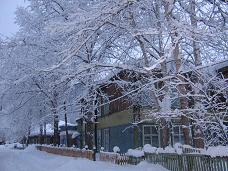 